HOMILIEDe goede boegJohannes 21,1-1410 april 2016Pol Hendrix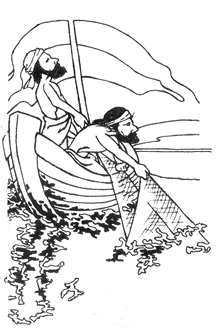 We zitten volop in de paastijd.  Keer op keer horen we hier vertellen dat Jezus verrezen is en we horen verhalen over hoe hij aan zijn leerlingen verschijnt.  Maken die verhalen het gemakkelijker voor ons om te begrijpen wat verrijzenis eigenlijk is of maken ze het ons juist moeilijker?  Zijn we niet geneigd om Jezus’ opstaan uit het graf te verstaan als een soort opstaan uit je bed ‘s morgens?  Mijn horloge is momenteel ook dood, maar als ik binnen drie dagen naar de uurwerkmaker ga dan steekt die er een nieuw batterijtje in en mijn horloge is weer verrezen ...  Moeten we Jezus’ verrijzenis verstaan alsof God een nieuwe batterij heeft gestoken en gezegd heeft: “Hop, gij kunt er weer voor een tijd tegen?”  Waarom heeft Jezus het na een paar verschijningen het hier toch voor bekeken gehouden?  En waarom lezen we in het originele evangelie, het oudste, dat van Marcus, niets over die verschijningen?  Zijn evangelie eindigt bij de vaststelling dat het graf leeg is.  Waarom vertellen die andere evangelisten, die Jezus niet persoonlijk hebben gekend, dan wel zo ‘n straffe verhalen?  En zijn die dan wel wáár, hoor ik u al vragen. Het verhaal begint met een menselijke reactie die we allemaal goed kennen.  Petrus en enkele van zijn kompanen begrijpen er allemaal niks van, van die verrijzenis en zo.  Maar ze weten goed waar ze wél verstand van hebben: van vissen.  Zo zitten wij allemaal met die spanning tussen wat we zouden moeten geloven en de harde realiteit waarin we leven.  Hoe moeilijk is het dikwijls niet om trouw te zijn aan onze christelijke roeping en tegelijk mee te draaien in deze op winst en op lust bedachte wereld?  Hoe kunnen we staande blijven temidden onze vrienden- en onze werkkring en toch getuige zijn van Gods onvoorwaardelijke liefde, voor zijn voorkeursliefde voor de zwaksten en kleinsten onder ons?  Gaan we op zijn minst niet proberen om compromissen te sluiten, om te doen wat 'haalbaar' is en de evangelische soep niet zo heet te eten als ze wordt opgediend?  Of zo ver gaan als Petrus en zeggen: “Mannekens, laten we ons geen illusies maken: dit avontuur met Jezus is mislukt.  Het is mooi geweest of het had mooi kunnen wórden, maar nu is het afgelopen.  Laten we teruggaan naar de orde van de dag, want er moet brood op de plank komen”? De verhalen over Jezus’ verrijzenis en zijn verschijningen achteraf zijn even waar als alle andere verhalen over hem.  Ze willen immers de waarheid over Jezus Christus verkondigen en dat is iets heel anders dan te vertellen wat er in die dagen allemaal is gebeurd.  Evangelisten zijn geen journalisten.  Hun enige bekommernis is wat Johannes aan het oorspronkelijke einde van zijn evangelie schreef en wat we vorige zondig hebben gehoord: “opdat u zult geloven dat Jezus de messias is, de Zoon van God, en opdat u door dat geloof leven zult bezitten in zijn naam” (Joh 20,31).  Dus het gaat niet over Jezus, de zoon van de timmerman, maar over de Zoon van God.  Het gaat niet over de ware toedracht die zich aan de grond heeft afgespeeld, maar over de waarheid die ons overstijgt.  Het gaat over het Woord van God dat is mens geworden.  Daarover schrijft een evangelist als Johannes en nog wel opdat wij er zelf meer mens door zouden worden.  En al zijn verhalen over Jezus staan in dienst van die verkondiging.  Ook het verhaal dat we zojuist hebben beluisterd. Ze gaan vissen.  Maar wat gebeurt er?  Ze vangen niets.  Ze waren immers ondertussen omgeschoold – maar dat waren ze blijkbaar vergeten – tot vissers van mensen.  Jezus had hen destijds toch geroepen om vissers van mensen te worden!  Maar niet onder eigen vlag maar wel onder de wapperende verrijzeniswimpel van Jezus Christus!  In zijn naam, op zijn initiatief, door Gods toedoen zijn zij tot alles in staat.  Zoals zal blijken als zij op aangeven van de vreemdeling op het strand hun net aan de andere kant uitgooien.  En niet eender welke, het moet de rechterkant zijn want dat is in hun taal de goede kant, de kant van God.  “Gooi het eens over een andere boeg,” roept hij.  Daarmee zegt hij zoveel als: “Geef je leven opnieuw zin. Geloof er weer in!”  En dan is er weer die herkenning, dan is Jezus weer in hun leven binnengestapt.  En in plaats van zich uit te kleden om in het water te springen, kleedt Petrus zich aan.  ‘t Is altijd een aparte geweest!  En wat blijkt als ze aan land komen: Jezus zijn haring braadt al.  Hij had hén toch om vis gevraagd?  Wat dit betekent is dat een mens niet leeft van wat hij zelf aandraagt – zoals onze wereld ons wil laten geloven – maar van wat hem van godswege is bereid.  Wanneer alles is volbracht, ligt het op hem te wachten.  En dan mag hij ook het zijne aandragen, dan worden de andere vissen aan land gesleept.Jezus wil zijn opstanding vieren, de zijne en de hunne, met een maaltijd.  Brood en vis, ze verwijzen beide naar hem.  De graankorrel die in de aarde moest sterven om vrucht voort te brengen en de vis die verwijst naar het in de tijd van Johannes erg bekende Griekse woord voor vis, ‘ichtus’, een letterwoord dat eigenlijk een kleine geloofsbelijdenis is: ‘Iesous Christos, Theou Huios Sotér’ (Jezus Christus, Gods Zoon en Redder).  Hij is het brood des levens, hij is de vis die door het water van de dood is heengegaan.  ‘Kom, kinderen, eet.  Neem dit in je op.’  Deze uitnodiging wordt hier elke zondag herhaald, opdat wij niet zouden vervreemden van onze roeping en hem blijven belichamen in deze wereld.  Hoezeer we daarvoor ook in de tegenstroom moeten gaan staan.  Laten we elkaar daarin bijstaan, om het over een andere boeg te gooien, de goede boeg …(cursief: uit Nico ter Linden, “Het verhaal gaat…”, deel 6)